การเขียนชื่อผู้วิจัยชื่อผู้วิจัย  ควรใส่ชื่อ – นามสกุลจริง  ไม่ใส่คำนำหน้านาม (นาย นาง นางสาว)  โดยทั่วไปชื่อผู้วิจัย จะอยู่ด้านขวาของกระดาษ  ในบรรทัดต่อจากชื่อเรื่อง ชื่อผู้วิจัย ให้ระบุข้อมูลต่อไปนี้ด้วยการเขียนอ้างอิงแบบแยกจากเนื้อหาไว้ท้ายหน้าตำแหน่งทางวิชาการ  เช่น ผู้ช่วยศาสตราจารย์  รองศาสตราจารย์  ศาสตราจารย์  เป็นต้น  -    สถานที่ทำงาน และ E-mail address   สำหรับ E-mail address  ควรเป็น E-mail ของมหาวิทยาลัย กรณีที่มีผู้วิจัยมากกว่า 1 คน  ควรใส่ชื่อผู้วิจัยทุกคน  ส่วนจะเรียงลำดับชื่อผู้วิจัยอย่างไร อยู่ที่ข้อตกลง (อาทิเช่น ข้อตกลงของผู้วิจัย เช่น ผู้วิจัยคนหนึ่งขอชื่อตนเองเป็นชื่อแรก เนื่องจากจะนำเสนอบทความนี้เพื่อขอผลงานทางวิชาการ หรือ จัดเรียงเป็นไปตามข้อกำหนดของสถาบันการศึกษานั้น)  แต่โดยทั่วไปชื่อผู้วิจัยชื่อแรกจะถือว่าเป็นผู้วิจัยหลัก จากนั้นจึงตามด้วยชื่อผู้วิจัยร่วม (หรือผู้เขียนร่วม)ทั้งหมดตัวอย่างการเขียนชื่อผู้วิจัยภาษาไทยการพัฒนาการประชาสัมพันธ์เพื่อการท่องเที่ยวจังหวัดปทุมธานีPublic relations development for Tourism in Pathumthani Provinceนพรัตน์  พิเภกสายฝน  บูชา2เนื้อหาบทความตัวอย่าง   การเขียนชื่อผู้วิจัยภาษาต่างประเทศ (Kwon, Hyuk, 2011: 957)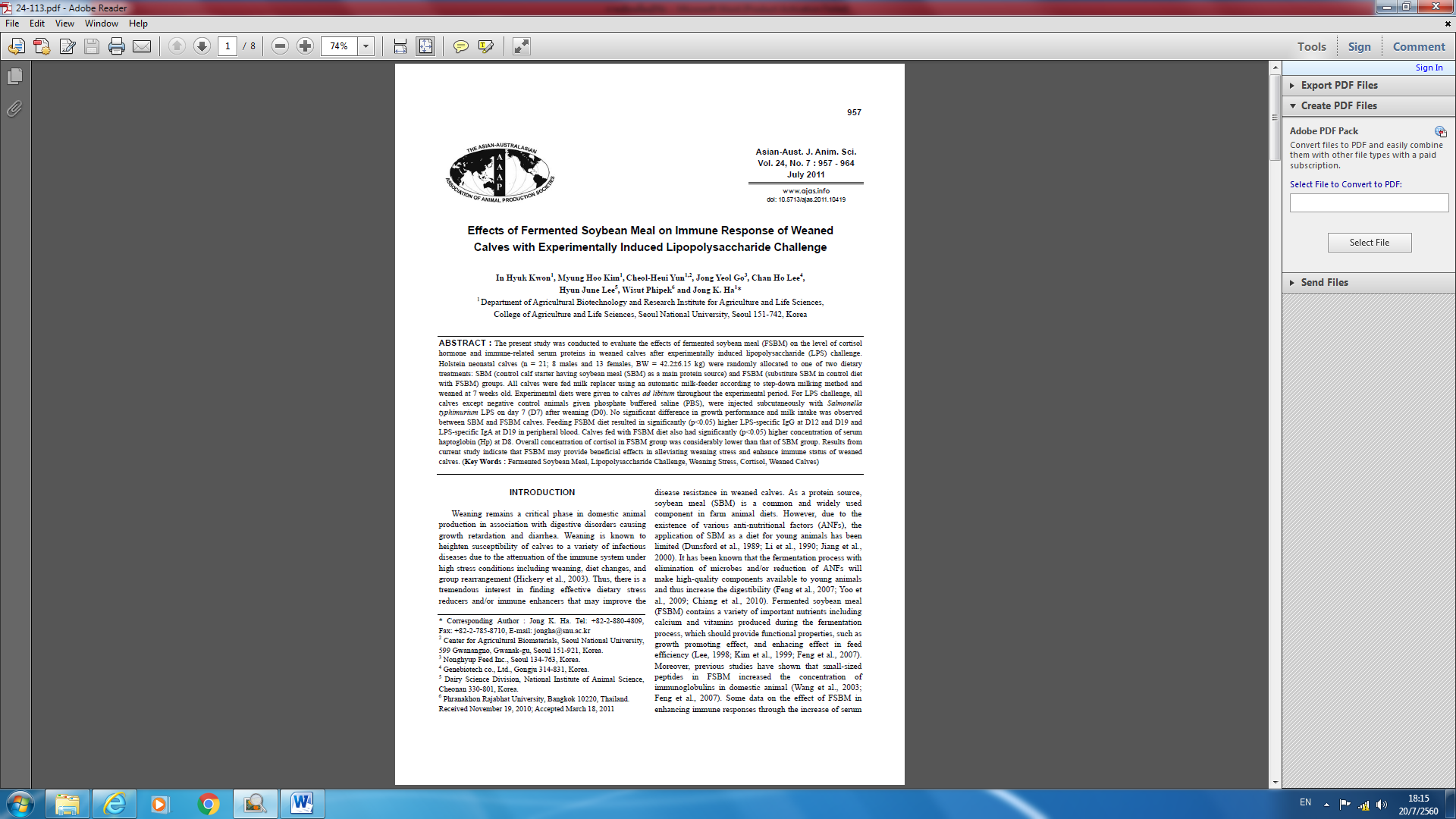 Kwon, Hyuk. “Effects of Fermented Soybean Meal on Immune Response of Weaned	Calves with Experimentally Induced Lipopolysaccharide Challenge,” 	Asian-Aust. J. Anim. Sci. 24, 7 (July 2011): 957 – 964.